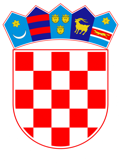 VLADA REPUBLIKE HRVATSKEZagreb, 6. travnja 2023.______________________________________________________________________________________________________________________________________________________________________________________________________________________________PrijedlogNa temelju članka 4. stavka 1. Uredbe o poslovima upravljanja sustavom i nadzoru provedbe projekata financiranih iz sredstava zajmova i darovnica Republici Hrvatskoj iz ostalih inozemnih izvora („Narodne novine“, broj: 33/07), Vlada Republike Hrvatske je na sjednici održanoj ___ 2023. godine donijelaZ A K L J U Č A KVlada Republike Hrvatske prihvaća Strategiju Europske banke za obnovu i razvoj za Republiku Hrvatsku za razdoblje 2023.-2028. u izvorniku na engleskom jeziku i u prijevodu na hrvatski jezik (dalje u tekstu: Strategija), u tekstu koji je Vladi Republike Hrvatske dostavilo Ministarstvo financija aktom, KLASE: 910-01/22-01/106, URBROJA: 513-09-02-23-32, od 16. ožujka 2023. godine.Vlada Republike Hrvatske načelno podupire aktivnosti koje je Europska banka za obnovu i razvoj okvirno definirala u Strategiji. Za projekte/zajmove koji će se ugovarati uz državno jamstvo Ministarstvo financija je jedino ovlašteno odlučiti u kojoj proračunskoj godini se ta državna jamstva mogu (ali ne moraju) izdati.Za projekte/zajmove koji će se eventualno ugovarati tijekom važenja Strategije nadležna ministarstva dužna su, uz prethodno pozitivno mišljenje Ministarstva financija, predložiti Vladi Republike Hrvatske novi projekt/zajam.Ovlašćuje se ministar financija da izvijesti Europsku banku za obnovu i razvoj o prihvaćanju Strategije.Zadužuje se Ministarstvo financija da o predmetnom Zaključku izvijesti nadležna ministarstva koja će sudjelovati u pripremi projekata/zajmova u okviru Strategije.Klasa:Urbroj:Zagreb,OBRAZLOŽENJESuradnja Republike Hrvatske i Europske banke za obnovu i razvoj (engl. European Bank for Reconstruction and Development – EBRD) zasniva se na EBRD-ovoj Strategiji za Republiku Hrvatsku. Strategija, koja sadrži osnovne smjernice suradnje i djelovanja EBRD-a u Republici Hrvatskoj, predstavlja odraz potreba Republike Hrvatske i zajedničkih aktivnosti Vlade Republike Hrvatske i EBRD-a na utvrđivanju prioritetnih pravaca i mogućnosti financiranja projekata od strane EBRD-a.Budući da aktualna Strategija pokriva razdoblje 2017.-2022., EBRD je pristupio izradi nove Strategije za Republiku Hrvatsku za razdoblje 2023.-2028. Strategija je usredotočena na sljedeće strateške prioritete:Jačanje konkurentnosti kroz inovacije, digitalizaciju i dobro upravljanje. Cilj ovog prioriteta je pomoći Hrvatskoj ojačati konkurentnost privatnog sektora nakon krize uzrokovane COVID-om 19, povećati razine digitalizacije i inovacija te poboljšati gospodarsko upravljanje.Ubrzavanje prelaska Hrvatske na zeleno gospodarstvo i usklađivanje s Pariškim sporazumom. Cilj ovog prioriteta je pomoći povećati kapacitete za proizvodnju energije iz obnovljivih izvora i diversificirati strukturu izvora energije. Također bi se trebala poboljšati energetska učinkovitost, učinkovitost korištenja resursa te pojačati otpornost na klimatske promjene, odnosno postići usklađenost s Pariškim sporazumom.Povećanje otpornosti kroz uključivanje i pojačano sudjelovanje dionika. Cilj ovog prioriteta je postići učinkovitije upravljanje dionicima i institucijama na nacionalnoj razini uz veće sudjelovanje privatnog sektora. Uz navedeno, EBRD-u je za cilj pomoći Hrvatskoj ojačati nacionalnu i komunalnu infrastrukturu te je učiniti otpornijom. Također bi se trebalo postići olakšavanje pristupa stjecanju radnih vještina, mogućnostima zapošljavanja i financiranju za ranjive segmente društva.Iznos ulaganja EBRD-a u Republiku Hrvatsku u razdoblju trajanja Strategije 2023.-2028. nije određen i ovisi o potražnji za sredstvima EBRD-a. Međutim, usporedbe radi, EBRD je za vrijeme trajanja prethodne Strategije za Hrvatsku 2017.-2022. odobrio ukupno 1,025 milijardi eura za financiranje projekata u Hrvatskoj. Navedeno znači da je EBRD u prosjeku godišnje odobrio oko 170 milijuna eura za financiranje projekata u Hrvatskoj. Treba također dodati kako EBRD-ova pravila zahtijevaju da većina odobrenih sredstava bude namijenjena za projekte u privatnom sektoru.Predviđeno je da Odbor direktora EBRD-a odobri novu Strategiju nakon što je prihvati Vlada Republike Hrvatske.Predlagatelj:Ministarstvo financijaPredmet:Prijedlog zaključka o prihvaćanju Strategije Europske banke za obnovu i razvoj za Republiku Hrvatsku za razdoblje 2023.-2028.PREDSJEDNIK VLADEmr. sc. Andrej Plenković, v. r.